Автобусный тур "Путешествие в Турцию"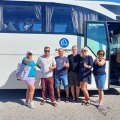 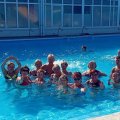 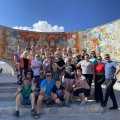 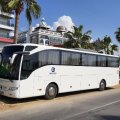 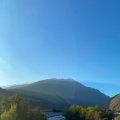 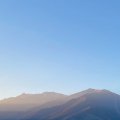 Преимущества тура:
- Главный плюс – именно во всеохватности, уникальная возможность увидеть за одну поездку несколько стран.
- Возможность познакомиться с новыми интересными людьми! Конечно, жить вы будете по разным номерам, но долгие переезды сделают свое дело: среди примерно 40 пассажиров вы наверняка встретите кого-то, с кем не захочется прощаться, а некоторые даже находят друзей на всю жизнь.
- Само собой, плюс такой поездки – это цена. Автобус по-прежнему стоит дешевле самолета почти на любом участке пути, поэтому за меньшие деньги вы увидите больше.
- Турист получит возможность любоваться восходом и закатом солнца, небольшими деревушками и крупными городами, бытом местных жителей и красивыми пейзажами прямо через окно автобуса во время движения. Описание тураАкция раннего бронирования!
Скидка 5% до 28 февраля
Условия: необходимо забронировать и внести 30% до 28 февраляДаты тура:12.05.23-29.05.23Маршрут тура:Пермь-Владикавказ-Тбилиси-Батуми-Манавгат-КонаклыПродолжительность (дни\ночи):17 дней / 16 ночей (отдых на море 9 ночей/10 дней0 ДЕНЬ
12.0520:00 - Пермь, ул. Ленина, 53 Драмтеатр (со стороны ул.Борчанинова)
20:15 - Закамск, ост. Г. Лядова
20:45 - Краснокамск, ост. Фабрика Гознак
21:00 - Нытвенский отворот
21:05 - Григорьевский отворот
21:10 - Отворот Кудымкар/Карагай
21:30 - Очерский отворот
22:00-22:20 - Большая Соснова, кафе "Казачья Застава"
22:40 - Черновское, кафе "Гавань"
23:00-23:20 (УДМ) - Воткинск, ул. Гагарина, 129 АЗС Лукойл
23:05 (УДМ) - Воткинск, ул. Дорожная, 1, кафе «У Моста»
00:20 (УДМ) - Ижевск, ТЦ "Европа", ул. Вадима Сивкова, 150
01:20-01:30 (УДМ) - Можга, ул. им. Ф.Я. Фалалеева, 10, кафе «Турист»1 ДЕНЬ
13.05В пути. В первый день мы проедем через Татарстан (фотоостановка у Белой мечети, г.Болгар), Ульяновск, Саратов. В пути просмотр фильмов, во время длительных остановок на отдых и питание можно воспользоваться термопотом с  горячей водой.2 ДЕНЬ
14.05В пути. Во второй день проедем через города Волгоград, Элиста, Владикавказ.
Сделаем остановку на Кавказе. Посетим один из источников за доп.плату.Вечером 16:00-22:00 часов прохождение границы Верхний Ларс (Россия-Грузия). Время перехода может занять от 2 до 7 часов.3 ДЕНЬ
15.05Переезд по территории Грузии (Степанцминда, Тбилиси, Батуми). 4 ДЕНЬ
16.05Прибытие в Турцию, в город Конаклы (едем через Манавгат). 
Точки высадки туристов:
 - Манавгат автовокзал (Manavgat Bus Terminals);
 - Конаклы (ТЦ Time Center).
Примерное прибытие в Турцию с 06:00 до 15:00.Отдых на море 9 ночей / 10 дней13 ДЕНЬ
25.05Сбор туристов:
 - 16:00 Конаклы остановочный пункт около ТЦ Time Center;
 - 17:00 Манавгат автовокзал (Manavgat Bus Terminals).17.30  Отправление в Пермь.14 ДЕНЬ
26.0517:30-18.30 Сарпи-Батуми, пограничный переход Турция-Грузия.15 ДЕНЬ
27.0504:00  Степанцминда, переход границы Грузия-РФ.
05:00  Владикавказ.
09:00 Горячий источник на Кавказе. Посетим один из источников за доп.плату.16 ДЕНЬ
28.05В пути.17 ДЕНЬ
29.0506:00 Раннее прибытие в Пермь.Мы не предоставляем трансфер в одну сторону, если вы планируете поездку в одну сторону, то стоимость будет такая же - 24000 рублей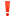 Ограничение по возрасту:
В связи с тем, что проезд достаточно длительный, мы не предоставляем проезд детям до 7 лет, и людям старше 70 лет.Стоимость проезда включает в себя:
- проезд на комфортабельном туристическом автобусе по маршруту;
- сопровождающий по маршруту;
- страховка на проезд автобусом.Дополнительно оплачивается при бронировании проезда (по желанию):
- страховка от невыезда - 10% от стоимости проезда;
- мед. страховка - 
- входной билет на посещение горячего источника (оплата в ходе тура сопровождающему группы).
- доп.место в автобусе для комфорта будет стоить 9000 руб (Цена не комиссионная)Отель:
Информация для турагентств: отель туроператор не бронирует, вам необходимо бронировать его самостоятельно.
Даты для бронирования отеля с 16.05.23 по 25.05.23Особенности тура:
- Тур состоится при наборе группы не менее 30 человек. Тур может отмениться по причине недобора, минимальный срок информирования туристов об отмене тура - 5 суток. При отмене тура по причине недобора группы  - туристу возвращается полная стоимость тура;
- Время в программе примерное и указывается для того, чтобы лучше представлять маршрут тура. Туроператор оставляет за собой право на внесение изменений в программу тура в связи с изменением графика движения (позднее прибытие, сокращение времени пребывания в отелях в связи с задержками на границе, сложной транспортной ситуацией на дорогах и т.п.);
- Ваше место в автобусе закреплено за Вами всю поездку - Вы едете на одном и том же месте и туда, и обратно;
- Туроператор не несёт ответственности за пробки на дорогах, время прибытия в Турцию и в Пермь является ориентировочным и не может считаться обязательным пунктом программы.